A partridge in a pear tree,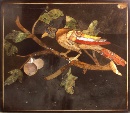 Plaque (from a cabinet?) in pietre dure, depicting a bird perched on the branch of a fruit tree17th CenturyFirenze (Florence)Museum number: S602.	Two turtle doves,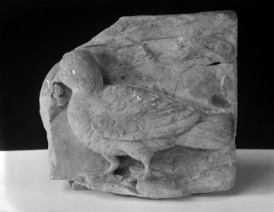 Fragment of a Roman relief depicting a dove, foliage and part of a landscapeGrey Greek marbleHeight: 20cmWidth: 21cmThickness: 7cmMuseum number: X303.	Three french hens,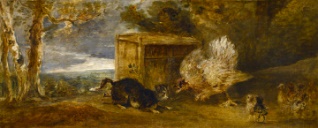 Sir Peter Francis Bourgeois (1756 - 1811)A hen defending her chickensUndatedOil on canvasHeight: 37cm, sight sizeWidth: 98cm, sight sizeMuseum number: P604.	Four calling birds,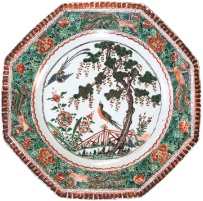 An octagonal Chinese "famille verte" dish painted with a landscape with a bridge, flowers and birdsKangxi period (17th Century)ChinaGlazed porcelainDiameter: 15.5inMuseum number: B465.	Five gold rings,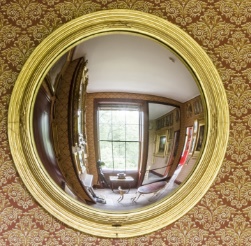 Circular mirror in gilt frame, English, unknown maker, early nineteenth century and 2015Hand silvered mirror glass and gilt woodDiameter: 73.5cmWidth (frame): 7.5cmMuseum number: XF316.	Six geese a-laying
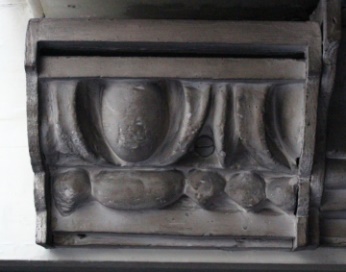 Cast of a fragment of egg and dart mouldingPlaster cast, in a shaped timber frameMuseum number: M13607.	Seven swans a-swimming,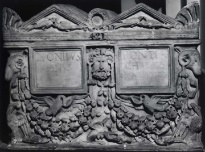 A Roman double funerary urn (cinerarium) wtih separate lidPentelic marbleHeight: 35cmHeight (excluding lid): 26cmWidth (lid): 47.5cmLength (lid): 34.5cmMuseum number: M4218.	Eight maids a-milking,Birth of the Virgin, stained glass roundel, Netherlandish or German, 17th century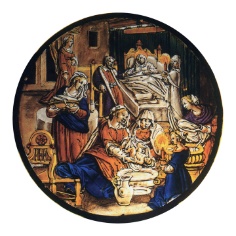 Clear glass with brown and black paints, yellow stain, red-brown and deep blue enamels and purple, probably a combination of blue over red enamelsDiameter: 138mm, approximateMuseum number: SG19.	Nine ladies dancing,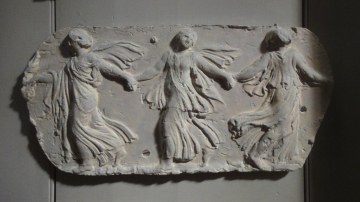 Cast of an antique relief showing three women dancing (?see also M818, MP235)Plaster castMuseum number: M15410.	Ten lords a-leaping,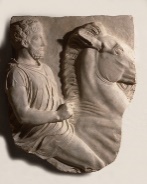 Cast of fragment of one of Lord Elgin’s marbles (not from the Acropolis), rider on horsePlaster castHeight: 710mmWidth: 580mm, at the widest partDepth: 145mmMuseum number: A8011.	Eleven pipers piping,Cast of a console from the Villa Poniatowsky, RomePlaster castMuseum number: M95012.	Twelve drummers drumming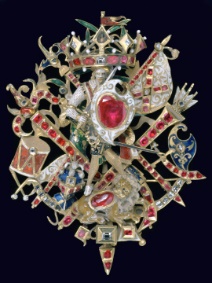 The 'Naseby Jewel', a cap badge, German, early 17th centuryGold and enamel, set with rubies and diamondsHeight: 90 mmWidth: 65mmMuseum number: SDR21.33